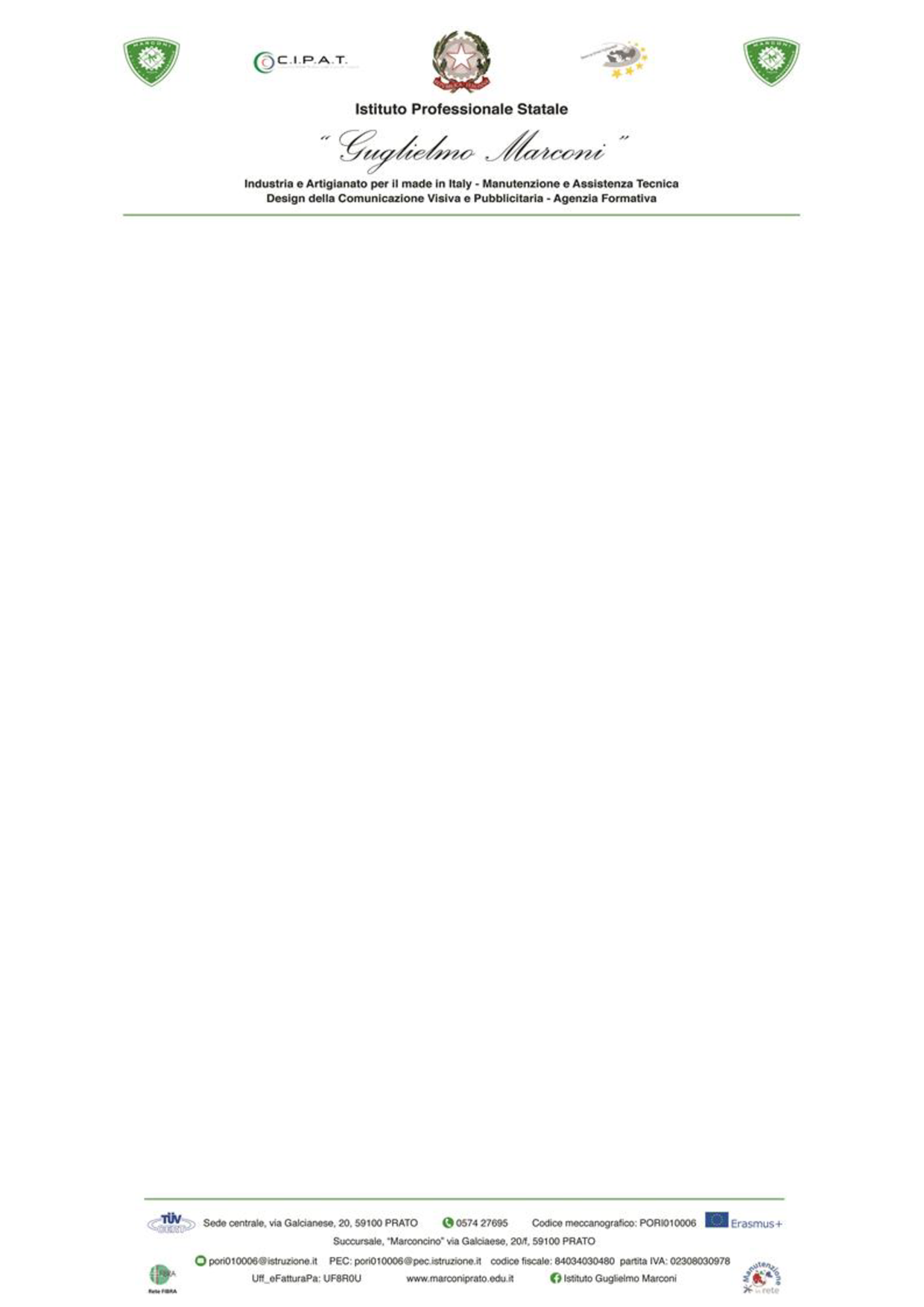 Progetto Formativo Individuale                                             CLASSE QUINTA		A.S. INDIRIZZO: SERVIZI COMMERCIALIDESIGN DELLA COMUNICAZIONE VISIVA E PUBBLICITARIA          Codice ATECO: M - Attività professionali, scientifiche e tecniche                                    M-74.1 - Attività di design specializzate DOCENTE TUTOR:…………………………………………………..DATI GENERALI E ANAGRAFICI DELL’ALUNNO/APROFILO INIZIALEA CURA DELL’ALLIEVO: PROGETTO ORIENTAMENTO PERSONALEI miei progetti: ……………………………………………………………………………………….…………………………. …………………………………………….…………………………….……………………………………… .………………………………………………………………………………………..………………………………………………………………………………………………………………………..……………………………………………………………………………………………………………………………………….. Preferenze circa PCTO / ASL: ………………………………………………………………………………………………..…………………………………………………………………………………………………………………..…………………………………………………………………………………………………………………………..……………………………………………………………………………………………………….…………………………………………………………………………………………………………………………………….…OSSERVAZIONI INIZIALI DEI DOCENTIPERSONALIZZAZIONE DEL PERCORSO SCOLASTICO UDA SVOLTE DURANTE IL PERCORSO DIDATTICOTitolo: ………………………………	 		tipologia: interdisciplinare		ore: …		                                                                 periodo di svolgimento: intero anno scolasticoTitolo: ………………………………	 		tipologia: interdisciplinare		ore: …		                                                                 periodo di svolgimento: intero anno scolasticoATTIVITA’ DI PERSONALIZZAZIONE COMPETENZE AL TERMINE DEL QUINTO ANNOPCTO / ASL (Percorsi per le Competenze Trasversali e per l'Orientamento / Alternanza Scuola-Lavoro)Tutor scolastico: …………………………………………………STAGE AZIENDALE / STAGE INTERNOVALUTAZIONE FINALE STAGE ………………………………………………EVENTUALI CREDITI FORMATIVI……………………………………………………………………………………………………………………………………………………………………………………………………………………………………RISULTATO FINALE: EVENTUALE NON AMMISSIONE DELL’ALUNNO/A AGLI ESAMI DI MATURITA’:(Indicare le motivazioni, gli estremi normativi previsti dal DPR 122/09 e dal Box n. 9 delle Linee guida del D.Lgs. 61/2017, i criteri di non ammissione previsti dal PTOF)…………………………………………………………………………………………………………………………………………………………………………………………………………………………………………………………………………………………………………………………………………………………………………………………………………………………………………………………………………BILANCIO FINALE AL TERMINE DEL QUINTO ANNOA CURA DELL’ALLIEVO: OSSERVAZIONI SUL PERCORSO SCOLASTICO E PROGETTI FUTURI……………………………………………...………………………………………………………...………… ………………………………………………………………………………………………………..…………………………………………………………………………………………………………………………..…………………………………………………………………………………………………………..……………………………………………………………………………………………………………………………...A CURA DEL TUTOR: OSSERVAZIONI SUL PERCORSO SCOLASTICO DELLO STUDENTEOsservazioni sul percorso scolastico e sul miglioramento conseguito: ………………………………..…………………………………………………………………………………………………………………………………………………………………………………………………………………………………………………………………………………………………………………………………………………………………………………………………………………………………………………………………………………………………………………………………………………….……………………………………………………………………..……………………………………………………     Prato, lì ………………                                                                           FIRMA DEL TUTOR                                                                                                          ……………………………………………COGNOMENOMEDATA DI NASCITAINDIRIZZOSCUOLA DI PROVENIENZAEVENTUALI RIPETENZEScuola Secondaria di 1° gradoScuola Secondaria di 1° gradoScuola Secondaria di 1° gradoEVENTUALI RIPETENZEScuola Secondaria di 2° gradoScuola Secondaria di 2° gradoScuola Secondaria di 2° gradoEVENTUALE SEGNALAZIONE E/O CERTIFICAZIONE□ DSA□ BES□ Certificazione L. 104/92 con programmazione per:         □ obiettivi minimi         □ obiettivi differenziati□ Certificazione L. 104/92 con programmazione per:         □ obiettivi minimi         □ obiettivi differenziatiParzialeBaseIntermedioAvanzatoPartecipazione ed interesse nei confronti delle attività scolasticheLivello di autostima ed aspirazioni future nei confronti del percorso di studio sceltoLivello di autonomia nello svolgimento di compiti ed efficacia del metodo di studioGrado di impegno nelle attività scolastiche e nello studioComportamento e capacità di relazione/socializzazione nel contesto classeINTERVENTI PROPOSTI QUINTO ANNOINTERVENTI PROPOSTI QUINTO ANNOINTERVENTI PROPOSTI QUINTO ANNO(selezionare)Accoglienza (attività per la promozione del benessere, della socializzazione della classe)Uscita didattica di socializzazione Uscita didattica di socializzazione Attività di sostegno allo studio                   (Interventi di supporto al raggiungimento degli obiettivi educativi o di apprendimento)  Attività di recupero in itinere                            Settimana di sospensione dell'attività didattica, per recupero insufficienze del trimestreSettimana di sospensione dell'attività didattica, per recupero insufficienze del trimestreXAttività di recupero estivo                             Corsi di recupero AssegnatoFrequentatoAttività di recupero estivo                             Corsi di recupero SI’     NOSI’     NOAttività di recupero estivo                             Progetto Peer EducationProgetto Peer EducationAttività di recupero estivo                             Partecipazione alle attività di orientamento in entrataPartecipazione alle attività di orientamento in entrataAttività di recupero estivo                             Laboratori TeatraliLaboratori TeatraliAttività di recupero estivo                             Radio Marc-on-airRadio Marc-on-airAttività di recupero estivo                             Partecipazione a conferenze e dibattiti finalizzati allo sviluppo dello spirito criticoPartecipazione a conferenze e dibattiti finalizzati allo sviluppo dello spirito criticoAttività di recupero estivo                             Progetti di mobilità e stage transnazionaliProgetti di mobilità e stage transnazionaliAttività di recupero estivo                             Certificazioni di lingue straniere (FIRST …)Certificazioni di lingue straniere (FIRST …)Attività di recupero estivo                             AltroAltroCOMPETENZEINSEGNAMENTIPARZIALEBASEINTERMEDIOAVANZATOAsse dei LinguaggiItalianoAsse dei LinguaggiIngleseAsse Storico-SocialeStoriaAsse Storico-SocialeEducazione CivicaAsse MatematicoMatematicaScienze motorie Scienze motorieIRC o attività alternative IRC o attività alternativeAsse Tecnico-Scientifico Tecniche professionali deiservizi commercialiAsse Tecnico-Scientifico Seconda lingua stranieraAsse Tecnico-Scientifico Economia aziendaleAsse Tecnico-Scientifico Tecniche di comunicazioneAsse Tecnico-Scientifico Storia dell’arte ed espressionigrafico-artisticheAZIENDA PROGETTO STAGE INTERNO